10th session of the 
Informal Working Group on ACSF
11. – 13. January 2017
Paris/FranceMeeting place :DGEC (Direction Générale de l’Energie et du Climat)LA DEFENSE Tour Pascal B92800 Puteauxsituated very close to the Paris Metro Station “La Defense” of (Metro Ligne 1)Registration (Meeting):This meeting is limited to 50 persons!Please send your registration not later than 20th December 2017 to the  Secretary of the group: Jochen Schaefer (Jochen.schaefer@de.bosch.com)and to: Pierre.Bazzucchi (pierre.bazzucchi@developpement-durable.gouv.fr)In the case, we have more than 50 registrations, we have to limit the participation of NGOs to one person per company, and employees of associations. As well to persons who have frequently participated in the previous meetings of the group.
Please consider this before you book your travel! Dear all,The DGEC (Direction Générale de l’Energie et du Climat), is hosting us in their building in LA DEFENSE Tour Pascal B, just outside of Paris. The place can be easily reached from anywhere in Paris.Please note that due to strict security issues, all names of participants shall be registered at least 1 week before the meeting, therefore let the leading team know as soon as possible if you will be attending.We are happy to see you in ParisCéline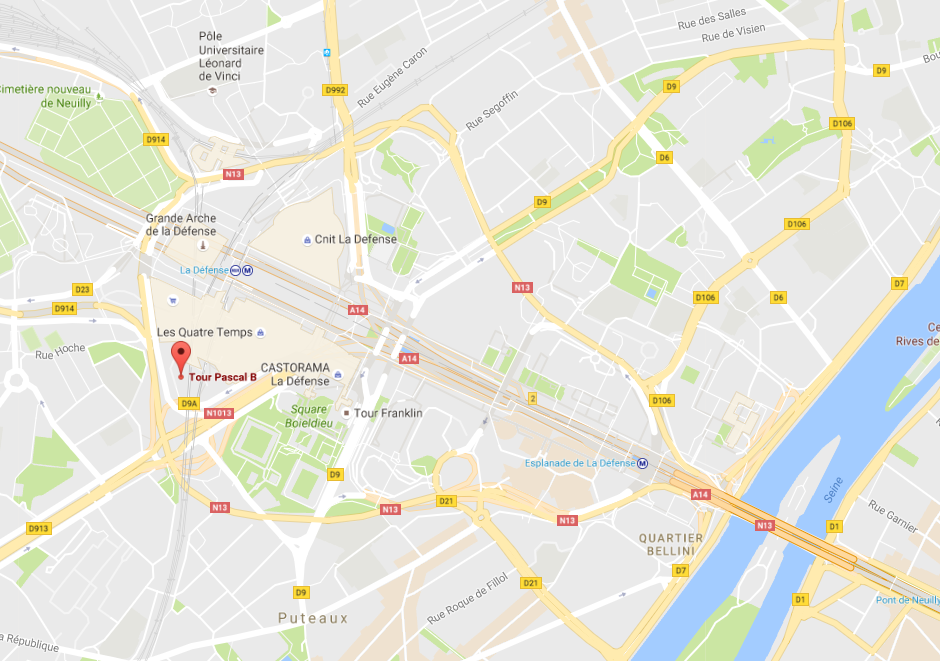 Hotel listMeeting at :LA DEFENSE Tour Pascal BPlace des Degrés 92800 Puteaux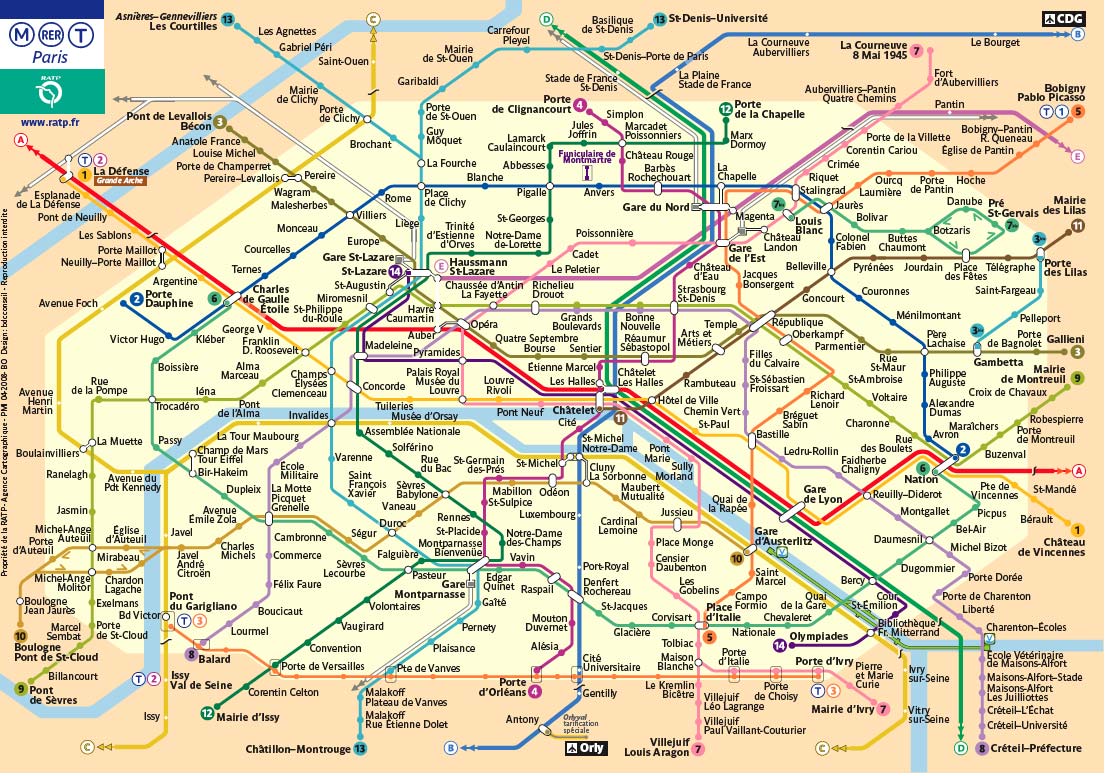 Hotel NameHotel contact informationOptionPrice for 4 nightsLocation of proximityIbisIBIS4 Boulevard de NeuillyLa Défense 1 – Pont de NeuillyPARIS LA DEFENSE92400 – COURBEVOIETel : (+33)1.41.97.40.00URL : http://www.ibis.com/fr/hotel-0771-ibis-paris-la-defense-centre/index.shtmlFor a single room: Free cancellation, WIFI including, breakfast extra.Price for one night : 116,50€466,00€At 10 minutes on foot of the Grande Arche. At 3 stations of the Palais des Congrés «Porte Maillot" and at 5 minutes of The Etoile Champs-Elysées.Not principal interest:Palais des Congrés (2 min)Distance centre town:Paris la Défense (3 min)Distance from the hotel at the station:La Défense (14min)Station Saint-Lazard (38 min)Station Montparnasse (32 min)Gare de Lyon (33 min)Gare du Nord (42 min)Distance from the hotel to the airport in train and subway:Paris Roissy Charles De Gaulle (01h01 min) Paris Orly (01h22 min)IbisIBIS4 Boulevard de NeuillyLa Défense 1 – Pont de NeuillyPARIS LA DEFENSE92400 – COURBEVOIETel : (+33)1.41.97.40.00URL : http://www.ibis.com/fr/hotel-0771-ibis-paris-la-defense-centre/index.shtmlFor a double room: No refundable with breakfast and WIFI including.Price for one night : 137,50€550,00€At 10 minutes on foot of the Grande Arche. At 3 stations of the Palais des Congrés «Porte Maillot" and at 5 minutes of The Etoile Champs-Elysées.Not principal interest:Palais des Congrés (2 min)Distance centre town:Paris la Défense (3 min)Distance from the hotel at the station:La Défense (14min)Station Saint-Lazard (38 min)Station Montparnasse (32 min)Gare de Lyon (33 min)Gare du Nord (42 min)Distance from the hotel to the airport in train and subway:Paris Roissy Charles De Gaulle (01h01 min) Paris Orly (01h22 min)IbisIBIS4 Boulevard de NeuillyLa Défense 1 – Pont de NeuillyPARIS LA DEFENSE92400 – COURBEVOIETel : (+33)1.41.97.40.00URL : http://www.ibis.com/fr/hotel-0771-ibis-paris-la-defense-centre/index.shtmlTaxes not included in the price (5,28€ per person and per night)Taxes not included in the price (5,28€ per person and per night)At 10 minutes on foot of the Grande Arche. At 3 stations of the Palais des Congrés «Porte Maillot" and at 5 minutes of The Etoile Champs-Elysées.Not principal interest:Palais des Congrés (2 min)Distance centre town:Paris la Défense (3 min)Distance from the hotel at the station:La Défense (14min)Station Saint-Lazard (38 min)Station Montparnasse (32 min)Gare de Lyon (33 min)Gare du Nord (42 min)Distance from the hotel to the airport in train and subway:Paris Roissy Charles De Gaulle (01h01 min) Paris Orly (01h22 min)Best Western Hôtel de NeuvilleBEST WESTERN HOTEL DE NEUVILLE3 Rue Verniquet17e arrondissement75017- PARISTel: (+33) 1.43.80.26.30URL : http://www.bestwestern-hotel-de-neuville.com/fr/index-fr.htmlFor classic bedroom: Free cancellation, possibility of paying the day of the arrival, breakfast and WIFI including.Price for one night : 151,50€606,00€At 35 min on foot the district of La Defense in subway.Distance from the tourist worships :Montmartre (30min), The Basilique of Sacré Cœur (29 min), The Tower Eiffel (37 min), The cathedral Notre-Dame de Paris (33 min) and the Museum of Louvre (25 min).It is tourist place are accessible by the subway from Paris.Distance from the hotel to the airport in train and subway:Paris Roissy Charles de Gaulle (1h02 in train and subway, 30 min in the car).Paris Orly (1h18 in train and subway, 31 min in the car).Distance from the hotel at the station:La Défense (35 min)Station Saint-Lazard (17 min)Station Montparnasse (40 min)Gare de Lyon (51 min)Gare du Nord (45 min)Best Western Hôtel de NeuvilleBEST WESTERN HOTEL DE NEUVILLE3 Rue Verniquet17e arrondissement75017- PARISTel: (+33) 1.43.80.26.30URL : http://www.bestwestern-hotel-de-neuville.com/fr/index-fr.htmlOrder choice: WIFI including. No refundable, breakfast extra (15,00€ per day).Price for one night : 113,20€452,80€At 35 min on foot the district of La Defense in subway.Distance from the tourist worships :Montmartre (30min), The Basilique of Sacré Cœur (29 min), The Tower Eiffel (37 min), The cathedral Notre-Dame de Paris (33 min) and the Museum of Louvre (25 min).It is tourist place are accessible by the subway from Paris.Distance from the hotel to the airport in train and subway:Paris Roissy Charles de Gaulle (1h02 in train and subway, 30 min in the car).Paris Orly (1h18 in train and subway, 31 min in the car).Distance from the hotel at the station:La Défense (35 min)Station Saint-Lazard (17 min)Station Montparnasse (40 min)Gare de Lyon (51 min)Gare du Nord (45 min)Best Western Hôtel de NeuvilleBEST WESTERN HOTEL DE NEUVILLE3 Rue Verniquet17e arrondissement75017- PARISTel: (+33) 1.43.80.26.30URL : http://www.bestwestern-hotel-de-neuville.com/fr/index-fr.htmlTaxes not included in the price (2,48€ per person and per night).Taxes not included in the price (2,48€ per person and per night).At 35 min on foot the district of La Defense in subway.Distance from the tourist worships :Montmartre (30min), The Basilique of Sacré Cœur (29 min), The Tower Eiffel (37 min), The cathedral Notre-Dame de Paris (33 min) and the Museum of Louvre (25 min).It is tourist place are accessible by the subway from Paris.Distance from the hotel to the airport in train and subway:Paris Roissy Charles de Gaulle (1h02 in train and subway, 30 min in the car).Paris Orly (1h18 in train and subway, 31 min in the car).Distance from the hotel at the station:La Défense (35 min)Station Saint-Lazard (17 min)Station Montparnasse (40 min)Gare de Lyon (51 min)Gare du Nord (45 min)Hotel NameHotel contact informationOptionPriceLocation of proximityHotel de BanvilleHOTEL DE BANVILLE166 Boulevard Berthier, 17e arrondissement.75017 PARISTel : (+33) 1.42.67.70.16URL : https://www.secure-hotel-booking.com/smart/Hotel-de-Banville/2UJ4/fr/index?rate=&url=For classic bedroom: Free cancellation, possibility of paying the day of the arrival, breakfast and WIFI including.Price for one night : 125,00€500,00€At 34 min on foot the district of La Defense in subway.Not principal interest:Métro Porte de Champerret (2 min)Métro Pereire (3 min)Distance from the tourist worships :Montmartre (30min), The Basilique of Sacré Cœur (29 min), The Tower Eiffel (37 min), The cathedral Notre-Dame de Paris (33 min) and the Museum of Louvre (25 min).It is tourist place are accessible by the subway from Paris.Distance from the hotel to the airport in train and subway:Paris Roissy Charles de Gaulle (1h00 in train and subway, 27 min in the car).Paris Orly (1h26 in train and subway, 29 min in the car)Distance from the hotel at the station:Défense (44 min)Station Saint-Lazard (16 min)Station Montparnasse (37 min)Gare de Lyon (51 min)Gare du Nord (44 min)Hotel de BanvilleHOTEL DE BANVILLE166 Boulevard Berthier, 17e arrondissement.75017 PARISTel : (+33) 1.42.67.70.16URL : https://www.secure-hotel-booking.com/smart/Hotel-de-Banville/2UJ4/fr/index?rate=&url=Order choice for classic bedroom: Breakfast and WIFI including.No refundable, no rescindable.Price for one night : 139,00€556,00€At 34 min on foot the district of La Defense in subway.Not principal interest:Métro Porte de Champerret (2 min)Métro Pereire (3 min)Distance from the tourist worships :Montmartre (30min), The Basilique of Sacré Cœur (29 min), The Tower Eiffel (37 min), The cathedral Notre-Dame de Paris (33 min) and the Museum of Louvre (25 min).It is tourist place are accessible by the subway from Paris.Distance from the hotel to the airport in train and subway:Paris Roissy Charles de Gaulle (1h00 in train and subway, 27 min in the car).Paris Orly (1h26 in train and subway, 29 min in the car)Distance from the hotel at the station:Défense (44 min)Station Saint-Lazard (16 min)Station Montparnasse (37 min)Gare de Lyon (51 min)Gare du Nord (44 min)Hotel de BanvilleHOTEL DE BANVILLE166 Boulevard Berthier, 17e arrondissement.75017 PARISTel : (+33) 1.42.67.70.16URL : https://www.secure-hotel-booking.com/smart/Hotel-de-Banville/2UJ4/fr/index?rate=&url=Taxes not included in the price (2,48€ per person and per night).Taxes not included in the price (2,48€ per person and per night).At 34 min on foot the district of La Defense in subway.Not principal interest:Métro Porte de Champerret (2 min)Métro Pereire (3 min)Distance from the tourist worships :Montmartre (30min), The Basilique of Sacré Cœur (29 min), The Tower Eiffel (37 min), The cathedral Notre-Dame de Paris (33 min) and the Museum of Louvre (25 min).It is tourist place are accessible by the subway from Paris.Distance from the hotel to the airport in train and subway:Paris Roissy Charles de Gaulle (1h00 in train and subway, 27 min in the car).Paris Orly (1h26 in train and subway, 29 min in the car)Distance from the hotel at the station:Défense (44 min)Station Saint-Lazard (16 min)Station Montparnasse (37 min)Gare de Lyon (51 min)Gare du Nord (44 min)Hotel MagellanHOTEL MAGELLAN17-19 Rue Jean Baptiste Dumas, 17e arrondissement75017 PARISTel : (+33) 1.45.72.44.51URL : http://www.hotelmagellan.com/Francais.htmlFor a semi-double room: WIFI including. Breakfast extra (18,00€ per day). No refundable.  Online payment.Price for one night : 100,30€401,20€At 15 min on foot of the park Monceau and the Arc de triomphe.Not principal interest:Métro Porte de Champerret (2 min)Métro Pereire (3 min)Distance from the hotel to the airport in train and subway:Paris Roissy Charles de Gaulle (1h28 in train and subway, 32 min in the car).Paris Orly (1h02 in train and subway, 41 min in the car).Distance from the hotel at the station:Défense (32 min)Station Saint-Lazard (34 min)Station Montparnasse (34 min)Gare de Lyon (30 min)Gare du Nord (38 min)Hotel MagellanHOTEL MAGELLAN17-19 Rue Jean Baptiste Dumas, 17e arrondissement75017 PARISTel : (+33) 1.45.72.44.51URL : http://www.hotelmagellan.com/Francais.htmlOrder choice for a semi-double room: Breakfast and WIFI including. Rescindable and modifiable, and possibility of paying the day of the arrival. Price for one night : 118,00€472,00€At 15 min on foot of the park Monceau and the Arc de triomphe.Not principal interest:Métro Porte de Champerret (2 min)Métro Pereire (3 min)Distance from the hotel to the airport in train and subway:Paris Roissy Charles de Gaulle (1h28 in train and subway, 32 min in the car).Paris Orly (1h02 in train and subway, 41 min in the car).Distance from the hotel at the station:Défense (32 min)Station Saint-Lazard (34 min)Station Montparnasse (34 min)Gare de Lyon (30 min)Gare du Nord (38 min)Hotel MagellanHOTEL MAGELLAN17-19 Rue Jean Baptiste Dumas, 17e arrondissement75017 PARISTel : (+33) 1.45.72.44.51URL : http://www.hotelmagellan.com/Francais.htmlTaxes not included in the price (1,65€ per person and per night)Taxes not included in the price (1,65€ per person and per night)At 15 min on foot of the park Monceau and the Arc de triomphe.Not principal interest:Métro Porte de Champerret (2 min)Métro Pereire (3 min)Distance from the hotel to the airport in train and subway:Paris Roissy Charles de Gaulle (1h28 in train and subway, 32 min in the car).Paris Orly (1h02 in train and subway, 41 min in the car).Distance from the hotel at the station:Défense (32 min)Station Saint-Lazard (34 min)Station Montparnasse (34 min)Gare de Lyon (30 min)Gare du Nord (38 min)Hotel NameHotel contact informationOptionPricePriceLocation of proximityMelia Paris La défenseMELIA PARIS LA DEFENSE2, Esplanade du Général De Gaulle CS 4005692081-COURBEVOIETel : (+33) 1.75.57.99.00URL : http://www.melia.com/en/hotels/france/paris/melia-paris-la-defense/index.htmlFor a double room: Breakfast and WIFI including. No refundable.  Price for one night : 145,50€582,00€582,00€Distance from the hotel to the airport in train and subway:Paris Roissy Charles de Gaulle (01h07 in train and subway, 34 min in the car).Paris Orly (01h17 in train and subway, 54 min in the car).Distance from the hotel at the station:Défense ( 5 min)Station Saint-Lazard ( 31 min)Station Montparnasse (29 min)Gare de Lyon (29 min)Gare du Nord (38 min)Melia Paris La défenseMELIA PARIS LA DEFENSE2, Esplanade du Général De Gaulle CS 4005692081-COURBEVOIETel : (+33) 1.75.57.99.00URL : http://www.melia.com/en/hotels/france/paris/melia-paris-la-defense/index.htmlOrder choice for a double room: Breakfast and WIFI including. Free cancellation and possibility of paying the day of the arrival.Price for one night : 169,00€676,00€676,00€Distance from the hotel to the airport in train and subway:Paris Roissy Charles de Gaulle (01h07 in train and subway, 34 min in the car).Paris Orly (01h17 in train and subway, 54 min in the car).Distance from the hotel at the station:Défense ( 5 min)Station Saint-Lazard ( 31 min)Station Montparnasse (29 min)Gare de Lyon (29 min)Gare du Nord (38 min)Melia Paris La défenseMELIA PARIS LA DEFENSE2, Esplanade du Général De Gaulle CS 4005692081-COURBEVOIETel : (+33) 1.75.57.99.00URL : http://www.melia.com/en/hotels/france/paris/melia-paris-la-defense/index.html10% of TVA10% of TVA10% of TVADistance from the hotel to the airport in train and subway:Paris Roissy Charles de Gaulle (01h07 in train and subway, 34 min in the car).Paris Orly (01h17 in train and subway, 54 min in the car).Distance from the hotel at the station:Défense ( 5 min)Station Saint-Lazard ( 31 min)Station Montparnasse (29 min)Gare de Lyon (29 min)Gare du Nord (38 min)Hotel Maison FLMAISON FL6 Rue De La Tour, 16e arrondissement75016 PARISTel : (+33) 1.55.74.75.75URL : http://maisonfl.com/fr/For classic bedroom: Free cancellation, possibility of paying the day of the arrival, and WIFI including. Breakfast extra (20€ per day).Price for one night : 139,00€556,00€556,00€At 21 min on subway of The Tower Eiffel.Distance from the hotel to the airport in train and subway:Paris Roissy Charles de Gaulle (01h24 in train and subway, 38 min in the car).Paris Orly (57 min in train and subway, 37 min in the car).Distance from the hotel at the station:Défense ( 21 min)Station Saint-Lazard ( 26 min)Station Montparnasse (15 min)Gare de Lyon (40 min)Gare du Nord (52 min)Hotel Maison FLMAISON FL6 Rue De La Tour, 16e arrondissement75016 PARISTel : (+33) 1.55.74.75.75URL : http://maisonfl.com/fr/Order choice for classic bedroom: Breakfast and WIFI including. Free cancellation and possibility of paying the day of the arrival.Price for one night : 158,00€632,00€632,00€At 21 min on subway of The Tower Eiffel.Distance from the hotel to the airport in train and subway:Paris Roissy Charles de Gaulle (01h24 in train and subway, 38 min in the car).Paris Orly (57 min in train and subway, 37 min in the car).Distance from the hotel at the station:Défense ( 21 min)Station Saint-Lazard ( 26 min)Station Montparnasse (15 min)Gare de Lyon (40 min)Gare du Nord (52 min)Hotel Maison FLMAISON FL6 Rue De La Tour, 16e arrondissement75016 PARISTel : (+33) 1.55.74.75.75URL : http://maisonfl.com/fr/Taxes not included in the price (2,48€ per person and per night)Taxes not included in the price (2,48€ per person and per night)Taxes not included in the price (2,48€ per person and per night)At 21 min on subway of The Tower Eiffel.Distance from the hotel to the airport in train and subway:Paris Roissy Charles de Gaulle (01h24 in train and subway, 38 min in the car).Paris Orly (57 min in train and subway, 37 min in the car).Distance from the hotel at the station:Défense ( 21 min)Station Saint-Lazard ( 26 min)Station Montparnasse (15 min)Gare de Lyon (40 min)Gare du Nord (52 min)Pullman Paris La DéfensePULLMAN PARIS LA DEFENSE11, Avenue De L’Arche, La Défense 692400-COURBEVOIETel : (+33) 1.47.17.50.00URL : http://www.pullmanhotels.com/fr/hotel-3013-pullman-paris-la-defense/index.shtmlFor classic bedroom: WIFI including more one service tea/coffee offered. No refundable, Online payment and the breakfast extra.Price for one night : 161,50€For classic bedroom: WIFI including more one service tea/coffee offered. No refundable, Online payment and the breakfast extra.Price for one night : 161,50€646,38€At 10 min on foot of Champs-Elysées, at 12 min of Centre town and at 8 min of the Arc de triomphe.Distance from the hotel to the airport in train and subway:Paris Roissy Charles de Gaulle (01h20 in train and subway, 35 min in the car).Paris Orly (1h11 min in train and subway, 38 min in the car).Distance from the hotel at the station:Défense ( 4 min)Station Saint-Lazard ( 29 min)Station Montparnasse (39 min)Gare de Lyon (25 min)Gare du Nord (34 min)Pullman Paris La DéfensePULLMAN PARIS LA DEFENSE11, Avenue De L’Arche, La Défense 692400-COURBEVOIETel : (+33) 1.47.17.50.00URL : http://www.pullmanhotels.com/fr/hotel-3013-pullman-paris-la-defense/index.shtmlOrder choice for classic bedroom: Breakfast and WIFI including more one service tea/coffee offered. No refundable. Online payment.Price for one night : 174,23€Order choice for classic bedroom: Breakfast and WIFI including more one service tea/coffee offered. No refundable. Online payment.Price for one night : 174,23€696,94€At 10 min on foot of Champs-Elysées, at 12 min of Centre town and at 8 min of the Arc de triomphe.Distance from the hotel to the airport in train and subway:Paris Roissy Charles de Gaulle (01h20 in train and subway, 35 min in the car).Paris Orly (1h11 min in train and subway, 38 min in the car).Distance from the hotel at the station:Défense ( 4 min)Station Saint-Lazard ( 29 min)Station Montparnasse (39 min)Gare de Lyon (25 min)Gare du Nord (34 min)Pullman Paris La DéfensePULLMAN PARIS LA DEFENSE11, Avenue De L’Arche, La Défense 692400-COURBEVOIETel : (+33) 1.47.17.50.00URL : http://www.pullmanhotels.com/fr/hotel-3013-pullman-paris-la-defense/index.shtmlTaxes not included in the price (8,80€ per person and per night)Taxes not included in the price (8,80€ per person and per night)Taxes not included in the price (8,80€ per person and per night)At 10 min on foot of Champs-Elysées, at 12 min of Centre town and at 8 min of the Arc de triomphe.Distance from the hotel to the airport in train and subway:Paris Roissy Charles de Gaulle (01h20 in train and subway, 35 min in the car).Paris Orly (1h11 min in train and subway, 38 min in the car).Distance from the hotel at the station:Défense ( 4 min)Station Saint-Lazard ( 29 min)Station Montparnasse (39 min)Gare de Lyon (25 min)Gare du Nord (34 min)‘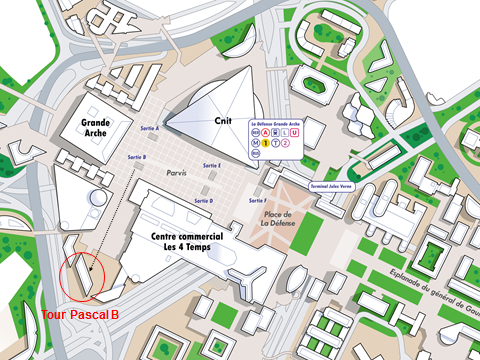 